新 书 推 荐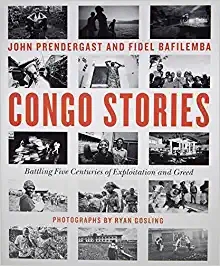 中文书名：《刚果往事：剥削与贪婪下持续五百年的斗争》英文书名：CONGO STORIES: BATTLING FIVE CENTURIES OF EXPLOITATION AND GREED作    者：John Pendergast and Ryan Gosling出 版 社：Grand Central代理公司：ANA/Vicky Wen页    数：320页出版时间：2018年12月代理地区：中国大陆、台湾审读资料：电子稿类    型：非小说内容简介：刚果是世界上最复杂的国家之一，却也是最容易被忽视的。由于其自然资源丰富，它是非洲最富有的国家之一，可它的人民却是世界上最贫穷的。刚果文化深受残酷战争影响。早在21世纪初，为生产手机和笔记本电脑的电池，西方国家对矿产的需求曾导致超过500万刚果人死亡。数十亿美元从这个国家被抽走的同时，数十亿人道主义援助与维和行动进入这里开始收拾混乱的局面。尽管过去五个世纪这个国家已经付出了太多的代价，但是国家不得不前进，也会继续前进。为了进一步了解这片令人难以置信的土地与当地历史，瑞恩·高斯林（Ryan Gosling）与活动家约翰·普伦德加斯特（John Prendergast）前往刚果，亲身了解美国与欧洲的繁荣如何以多种方式定义了刚过过去五个世纪的历史。《刚果往事》（GONGOSTORIES）向读者介绍了这个国家令难以置信的男人、女人与孩子，以及他们被战火颠覆的生活。《刚果往事》是一次激动人心的探索刚果之旅，也是一次对行动与参与的无价呼唤。里面收录了高斯林的文章与他在旅途中拍摄的照片，以及普伦德加斯特一丝不苟的研究成果，邀请读者走进一个充满生机却战火纷飞的世界，作者简介：约翰·普伦德加斯特（John Prendergast）是一位人权活动家，也是《纽约时报》（New York Times）的畅销书作者，三十多年来一直专注于非洲的和平问题。他是“充足项目”（Enough Project）的创始人，该活动旨在结束灭绝种族的屠杀行为与反人权的罪行。他还与乔治·克鲁尼（George Clooney）共同创办了“哨兵计划”（The Sentry），这项全新的调查计划专注于摧毁为武装冲突与暴行提供资金的通信网络。约翰曾为克林顿政府、国务院、两名国会议员、国家情报委员会、联合国儿童基金会、人权检查站、国际危机组织与美国和平研究所工作。瑞恩·高斯林（Ryan Gosling），著名演员因主演电影《爱乐之城》（La LaLand）与《半个尼尔森》（Half Nelson）为观众熟识，并借此两次荣获奥斯卡奖提名。他还曾出演电影《恋恋笔记本》（The Notebook）、《蓝色情人节》（Blue Valentine）、《总统杀局》（The Ides of March）与《银翼杀手2049》（Blade Runner 2049）。他的《登月第一人》（First Man） 作为宇航员尼尔·阿姆斯特朗的自传电影也同样深受好评。媒体评价：“在这本结构严密、内容丰富、角度多样、紧张刺激、唤醒良知的作品中，普伦德加斯特与研究员兼活动家的巴菲伦巴（Bafilemba）一起追溯‘开发自然资源与暴力冲突之间的联系’，阐明这些冲突如何摧毁了刚果民主共和国数百万人的生活……这本书不仅是一个经过深思熟虑的资源集合，也是一声号角，号召读者寻找源自道德的产品，支持那些为这片被残酷掠夺的土地带来正义与和平而付出的努力。”----《书目杂志》（Booklist）“这篇令人大开眼界的报道，令我们得以看见一个被掠夺与剥削了几个世纪的非洲国家——但是现在那里正在寻找抵抗的道路……相信每一位深入了解过这本书的读者都不会再用和过去相同的眼光看待他或她的电脑或手机。”----《科克斯书评》（Kirkus）谢谢您的阅读！请将回馈信息发送至：文清（Vicky Wen）安德鲁﹒纳伯格联合国际有限公司北京代表处北京市海淀区中关村大街甲59号中国人民大学文化大厦1705室, 邮编：100872
电话：010-82449185传真：010-82504200Email: Vicky@nurnberg.com.cn网址：www.nurnberg.com.cn微博：http://weibo.com/nurnberg豆瓣小站：http://site.douban.com/110577/微信订阅号：ANABJ2002